Приложение №13 к СхемеШиряевское сельское поселение 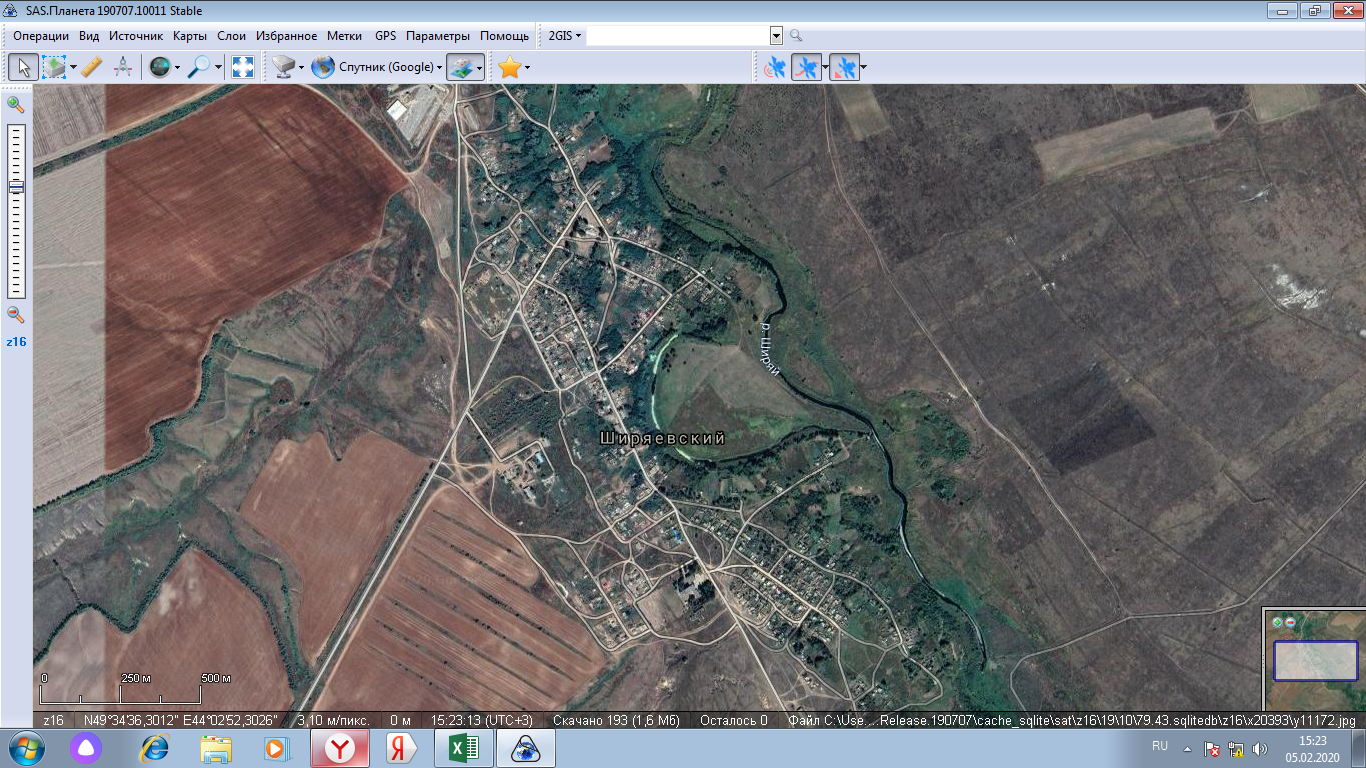 х.ШиряевскийСпособ вывоза ТКО –бестарный, транспортируется на ПВН на территории Иловлинского муниципального района.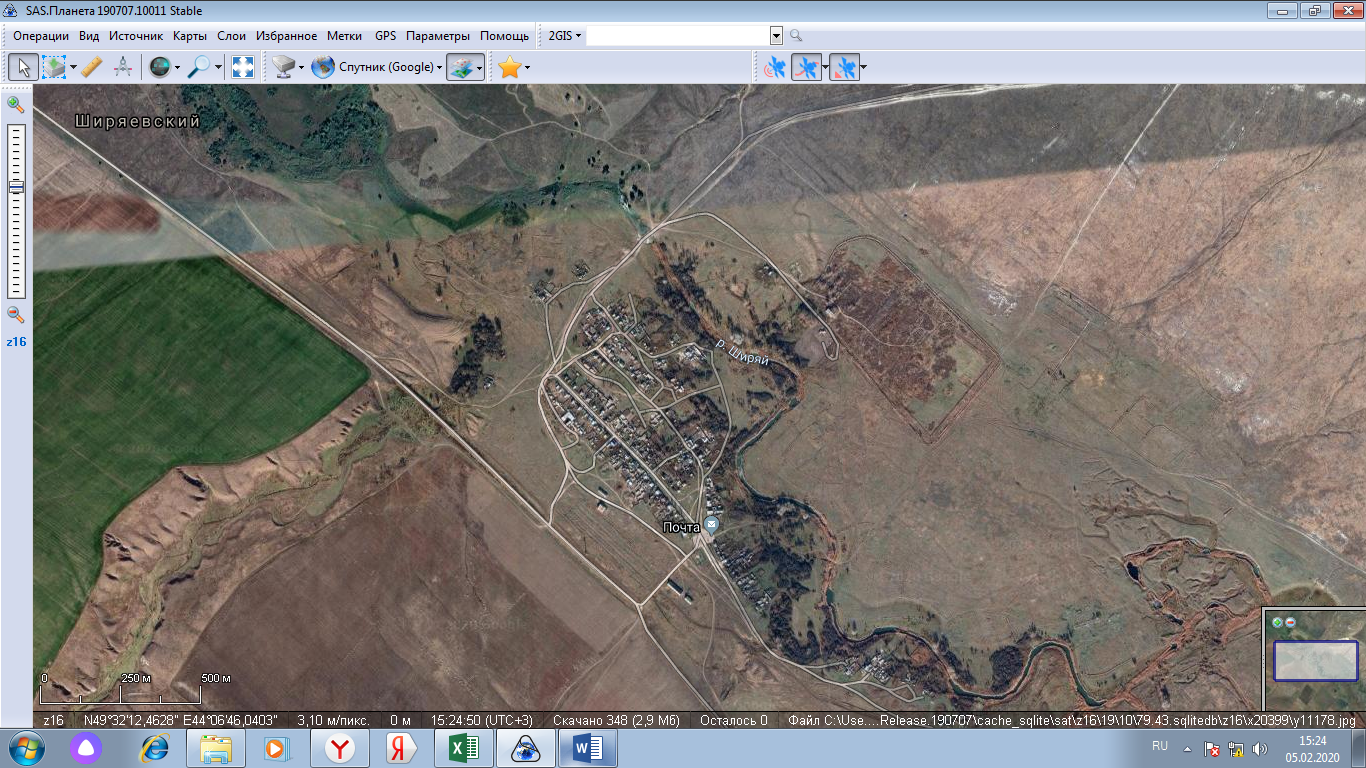 х.Желтухино-ШиряевскийСпособ вывоза ТКО –бестарный, транспортируется на ПВН на территории Иловлинского муниципального района.